Mestrado em Políticas de Desenvolvimento dos Recursos HumanosCoordenaçãoProfessor Catedrático Doutor Albino LopesProf. Doutor Miguel Pereira Lopes (Coordenador-Adjunto) Objetivos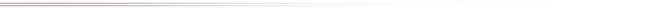  Desenvolver os lideres do futuro ao nível do desenvolvimento dos recursos humanos e da melhoria do desempenho das pessoas e dos talentos na sociedade e nas organizações, tornando-os mais empreendedores dentro (i.e., intra-empreendedorismo) ou fora das instituições;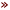  Habilitar os futuros gestores de recursos humanos da capacidade para trabalhar em ambientes internacionais e multinacionais que se tornaram um imperativo no mundo do trabalho de hoje; Capacitar os agentes de uma análise estratégica e fundamentalmente adequada acerca da performance e do capital humano, bem como das suas causas e implicações para a competitividade nacional; Desenvolver a capacidade para traduzir estratégias e políticas de desenvolvimento de recursos humanos em práticas de gestão eficazes; Desenvolver o espírito crítico e a capacidade de conduzir investigação científica de elevada qualidade e impacto sobre questões relacionadas com a gestão do capital humano.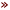 Documentação necessária Certidão de Habilitações com média final;
 Curriculum Vitae;
 Fotocópia do Bilhete de Identidade ou do Cartão do Cidadão;
 Boletim de candidatura, fornecido pelo ISCSP.  1.º Ano | 1.º Semestre 1.º Ano | 2.º Semestre  2.º Ano | 1.º Semestre 2.º Ano | 2.º SemestreLegendaMestrado em Política SocialCoordenaçãoProfessor Associado Fernando SerraObjetivos Procura-se que o 2.º ciclo permita aprofundamento do nível de competências para identificar, conceber, desenvolver e avaliar projetos de intervenção social, seja no âmbito da implementação de políticas públicas, seja no âmbito de medidas de resposta a problemas socialmente disfuncionais, ou de desenvolvimento sócio cultural e económico, a nível local. Age-se ainda no domínio das competências de estruturação de estratégias de intervenção, de dimensionamento da ação e de desenvolvimento de sistemas de parceria, de trabalho em rede e de cooperação.
 Pretende-se ainda promover o conhecimento dos modelos de articulação com medidas de política social congéneres existentes no espaço comunitário, valorizando o papel da coordenação nos domínios de atuação nas áreas da Administração Central, Regional e Local, no Terceiro Sector e no Sector Privado.
 O 2.º ciclo de estudos visa ainda, em termos gerais, permitir e constituir a base de desenvolvimentos originais, incluindo contextos de investigação na área da Política Social.
 Para além dos objetivos genéricos atrás enunciados, este plano de estudos procura também qualificar especificamente os seus diplomados para trabalhar com elevados níveis de desempenho, particularmente em lugares de Direção e de Assessoria de alto nível em serviços de proximidade; departamentos de políticas públicas de proteção social; em empresas, especialmente nas áreas de recursos humanos, ação social e responsabilidade social da empresa; em organizações não governamentais (ONGs); e em organizações internacionais vocacionadas para a política social (União Europeia, OIT, Conselho da Europa, entre outros).Documentação necessária Certidão de Habilitações com média final;
 Curriculum Vitae;
 Fotocópia do Bilhete de Identidade ou do Cartão do Cidadão;
 Boletim de candidatura, fornecido pelo ISCSP.  1.º Ano | 1.º Semestre 1.º Ano | 2.º Semestre 2.º Ano | 1.º e 2.º Semestres UC's Opcionais | 1.º Semestre UC's Opcionais | 2.º Semestre LegendasMestrado em Relações InternacionaisCoordenação
Prof. Cat. Doutor António de Sousa LaraObjetivos Aposta no desenvolvimento de competências
Este objetivo corresponde à configuração nuclear do Processo de Bolonha, quando elege a passagem de um paradigma de ensino baseado na transmissão de conhecimentos para um paradigma baseado na aquisição de competências de natureza genérica e específica. Este objetivo leva a colocar o aluno no centro do processo de aprendizagem, orientando-o para a investigação, análise critica, exposição oral, domínio de técnicas de expressão, tendo em vista o reforço de competências de forma a facilitar a sua intervenção na escolha da sua carreira profissional, o que, se constitui elemento importante durante o I ciclo, assume-se como ponto fulcral do II. Sendo certo, todavia, que este objetivo apenas pode ser alcançado satisfatoriamente com a conclusão de uma das várias especializações apresentadas para o final do Mestrado.

 Reforço da preparação teórica e prática dos alunos
Este objetivo traduz a necessidade de garantir uma sólida formação teórica e prática no domínio das Relações Internacionais, aliada à preocupação de estimular os percursos de autoaprendizagem tutelados pelos docentes das respectivas unidades curriculares. Dai que o plano de estudos se estruture em três perfis de formação complementares: a formação geral e introdutória, partindo de um nível de generalidade universitária para o da especialidade; as sinergias decorrentes das ferramentas teóricas multidisciplinares e a vertente das Relações Internacionais apontadas para a aplicação da ciência aos casos concretos da conjuntura. No seu todo, o novo alinhamento do ciclo de estudos visa fornecer um leque de ferramentas científicas exigidas à reunião de competências exigidas ao desempenho de atividades profissionais associadas a esta área disciplinar. Associado a este objeto, é de salientar ainda a preocupação estratégica em reforçar a posição do I.S.C.S.P. na formação avançada em Relações Internacionais, matriz da Instituição há decénios, bem como o de manter o lugar de topo que este Mestrado hoje ocupa, quer em termos absolutos no ranking interno da própria Escola, quer em termos relativos, no contexto da sua especialidade no da Universidade Pública Portuguesa.

 Ajustamento dos métodos pedagógicos
Este objetivo associa-se diretamente à mudança do paradigma de ensino, facto que obriga a equacionar a relação do professor com o aluno, tanto no quadro mais amplo da vida académica, como no quadro da função de docência. Este objetivo está presente no novo ciclo de estudos através da determinação em orientar os padrões de docência para os objetivos do Processo de Bolonha, reforçando nomeadamente a relação de tutoria, essencial no domínio do II ciclo de estudos em relações Internacionais.Documentação necessária Certidão de Habilitações com média final;
 Curriculum Vitae;
 Fotocópia do Bilhete de Identidade ou do Cartão do Cidadão;
 Boletim de candidatura, fornecido pelo ISCSP. Plano Curricular 1.º Ano | 1.º Semestre 1.º Ano | 2.º Semestre 2.º Ano Unidades Curriculares Optativas Unidades Curriculares OptativasLegendas Unidades CurricularesÁrea Cient.TipoTempo de trabalhoTempo de trabalhoECTSObserv.Unidades CurricularesÁrea Cient.TipoTotalCont.ECTSObserv.Gestão de Recursos HumanosGS125TP = 265Gestão de Recursos HumanosGS125OT = 305Gestão Internacional de Recursos HumanosGS125TP = 265Gestão Internacional de Recursos HumanosGS125OT = 305Estatística e Análise de DadosMQS125TP = 265Estatística e Análise de DadosMQS125OT = 305Questões Aprofundadas do Direito do TrabalhoDS125TP = 265Questões Aprofundadas do Direito do TrabalhoDS125OT = 305Liderança e Gestão EstratégicaSS125TP = 265Liderança e Gestão EstratégicaSS125OT = 305Atração de Recursos HumanosSS125TP = 265Atração de Recursos HumanosSS125OT = 305Unidades CurricularesÁrea Cient.TipoTempo de trabalhoTempo de trabalhoECTSObserv.Unidades CurricularesÁrea Cient.TipoTotalCont.ECTSObserv.Economia dos Recursos HumanosES125TP = 265Economia dos Recursos HumanosES125OT = 305Comportamento OrganizacionalSS125TP = 265Comportamento OrganizacionalSS125OT = 305Sistemas e Políticas de RemuneraçãoGS125TP = 265Sistemas e Políticas de RemuneraçãoGS125OT = 305Relações LaboraisSS125TP = 265Relações LaboraisSS125OT = 305Empreendedorismo e InovaçãoSS125TP = 265Empreendedorismo e InovaçãoSS125OT = 305Planeamento e Desenvolvimento de
CompetênciasSS125TP = 265Planeamento e Desenvolvimento de
CompetênciasSS125OT = 305Unidades CurricularesÁrea Cient.TipoTempo de trabalhoTempo de trabalhoECTSObserv.Unidades CurricularesÁrea Cient.TipoTotalCont.ECTSObserv.Temas e Fontes de InvestigaçãoGS125TP = 265Temas e Fontes de InvestigaçãoGS125OT = 265Complementos de Análise de DadosMQS125TP = 265Complementos de Análise de DadosMQS125OT = 305Seminário de Investigação em
Políticas de Desenvolvimento dos
Recursos HumanosSS125TP = 265Seminário de Investigação em
Políticas de Desenvolvimento dos
Recursos HumanosSS125OT = 305Unidades CurricularesÁrea Cient.TipoTempo de trabalhoTempo de trabalhoECTSObserv.Unidades CurricularesÁrea Cient.TipoTotalCont.ECTSObserv.DissertaçãoG/SS112545*DissertaçãoG/SS112545*Área CientíficaSiglaCréditosCréditosÁrea CientíficaSiglaObrigatóriosOptativosSociologiaS35GestãoG20Gestão/Sociologia
(Dissertação)G/S45DireitoD5EconomiaE5Métodos QuantitativosMQ10Total120Unidades CurricularesÁrea Cient.TipoTempo de trabalhoTempo de trabalhoECTSObserv.Unidades CurricularesÁrea Cient.TipoTotalCont.ECTSObserv.Teoria da Política SocialPSS125TP = 265Teoria da Política SocialPSS125OT = 305Metodologia de Investigação I: O Desenho de PesquisaMETS125TP = 265Metodologia de Investigação I: O Desenho de PesquisaMETS125OT = 305Opção IVide Quadro UC's OpcionaisS125TP = 265OptativaOpção IVide Quadro UC's OpcionaisS125OT = 305OptativaOpção IIVide Quadro UC's OpcionaisS125TP = 265OptativaOpção IIVide Quadro UC's OpcionaisS125OT = 305OptativaOpção IIIVide Quadro UC's OpcionaisS125TP = 265OptativaOpção IIIVide Quadro UC's OpcionaisS125OT = 305OptativaOpção IVVide Quadro UC's OpcionaisS125TP = 265OptativaOpção IVVide Quadro UC's OpcionaisS125OT = 305OptativaUnidades CurricularesÁrea Cient.TipoTempo de trabalhoTempo de trabalhoECTSObserv.Unidades CurricularesÁrea Cient.TipoTotalCont.ECTSObserv.Problemas Sociais ContemporâneosPSS125TP = 265Problemas Sociais ContemporâneosPSS125OT = 305Metodologia de Investigação II: O ProjectoMETS125TP = 265Metodologia de Investigação II: O ProjectoMETS125OT = 305Planeamento e Avaliação de Políticas e Programas SociaisPSS125TP = 265Planeamento e Avaliação de Políticas e Programas SociaisPSS125OT = 305Opção VVide Quadro UC's OpcionaisS125TP = 265OptativaOpção VVide Quadro UC's OpcionaisS125OT = 305OptativaOpção VIVide Quadro UC's OpcionaisS125TP = 265OptativaOpção VIVide Quadro UC's OpcionaisS125OT = 305OptativaOpção VIIVide Quadro UC's OpcionaisS125TP = 265OptativaOpção VIIVide Quadro UC's OpcionaisS125OT = 305OptativaUnidades CurricularesÁrea Cient.TipoTempo de trabalhoTempo de trabalhoECTSObserv.Unidades CurricularesÁrea Cient.TipoTotalCont.ECTSObserv.Dissertação / Relatório / Trabalho de ProjetoPS S150060Dissertação / Relatório / Trabalho de ProjetoPS S150060Unidades CurricularesÁrea Cient.TipoTempo de trabalhoTempo de trabalhoECTSObserv.Unidades CurricularesÁrea Cient.TipoTotalCont.ECTSObserv.Gestão e Mediação de ConflitosSSS125TP = 265OptativaGestão e Mediação de ConflitosSSS125OT = 305OptativaPolítica Social ComparadaPSS125TP = 265OptativaPolítica Social ComparadaPSS125OT = 305OptativaFamílias Contemporâneas: Teorias e DebatesSS125TP = 265OptativaFamílias Contemporâneas: Teorias e DebatesSS125OT = 305OptativaPolíticas de EmpregoPSS125TP = 265OptativaPolíticas de EmpregoPSS125OT = 305OptativaPolíticas de Educação e FormaçãoPSS125TP = 265OptativaPolíticas de Educação e FormaçãoPSS125OT = 305OptativaUnidades CurricularesÁrea Cient.TipoTempo de trabalhoTempo de trabalhoECTSObserv.Unidades CurricularesÁrea Cient.TipoTotalCont.ECTSObserv.Política da Diversidade e InclusãoPSS125TP = 265OptativaPolítica da Diversidade e InclusãoPSS125OT = 305OptativaPolíticas de SaúdeSS125TP = 265OptativaPolíticas de SaúdeSS125OT = 305OptativaComunidade, Redes de Vizinhança e Políticas de HabitaçãoPSS125TP = 265OptativaComunidade, Redes de Vizinhança e Políticas de HabitaçãoPSS125OT = 305OptativaPolíticas de Ambiente e TerritórioPSS125TP = 265OptativaPolíticas de Ambiente e TerritórioPSS125OT = 305OptativaÁrea CientíficaSiglaCréditosCréditosÁrea CientíficaSiglaObrigatóriosOptativosMetodologiaMET10Política SocialPS75Política Social, Serviço Social, SociologiaPS, SS, S35Total8535*Unidades CurricularesÁrea Cient.TipoTempo de trabalhoTempo de trabalhoECTSObserv.Unidades CurricularesÁrea Cient.TipoTotalCont.ECTSObserv.Métodos das Relações InternacionaisMS125TP = 265Métodos das Relações InternacionaisMS125OT = 305Economia Política InternacionalES125TP = 265Economia Política InternacionalES125OT = 305Regime Jurídico das Relações InternacionaisDS125TP = 265Regime Jurídico das Relações InternacionaisDS125OT = 305Geopolítica AplicadaESS125TP = 265Geopolítica AplicadaESS125OT = 305Política Externa e DiplomaciaRIS125TP = 265Política Externa e DiplomaciaRIS125OT = 305Instituições e Políticas EuropeiasCPS125TP = 265Instituições e Políticas EuropeiasCPS125OT = 305Unidades CurricularesÁrea Cient.TipoTempo de trabalhoTempo de trabalhoECTSObserv.Unidades CurricularesÁrea Cient.TipoTotalCont.ECTSObserv.América LatinaRIS125TP = 265América LatinaRIS125OT = 305Rússia e Espaço Pós-SoviéticoRIS125TP = 265Rússia e Espaço Pós-SoviéticoRIS125OT = 305Sociedade e Cultura na Área IslâmicaRIS125TP = 265Sociedade e Cultura na Área IslâmicaRIS125OT = 305China e Ásia-PacíficoRIS125TP = 265China e Ásia-PacíficoRIS125OT = 305ÁfricaRIS125TP = 265ÁfricaRIS125OT = 305Opção IRI ou ESS125TP = 265Opção IRI ou ESS125OT = 305Unidades CurricularesÁrea Cient.TipoTempo de trabalhoTempo de trabalhoECTSObserv.Unidades CurricularesÁrea Cient.TipoTotalCont.ECTSObserv.Unidades CurricularesÁrea Cient.TipoTempo de trabalhoTempo de trabalhoECTSObserv.Unidades CurricularesÁrea Cient.TipoTotalCont.ECTSObserv.América do Norte e Espaço NATORIS125TP = 265América do Norte e Espaço NATORIS125OT = 305Políticas Públicas de SegurançaRIS125TP = 265Políticas Públicas de SegurançaRIS125OT = 305Área CientíficaSiglaCréditosCréditosÁrea CientíficaSiglaObrigatóriosOptativosMetodologiaM5Ciência PolíticaCP5Relações InternacionaisRI90EconomiaE5DireitoD5EstratégiaES5Relações Internacionais ou EstratégiaRI ou ES5Total1155